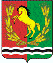 СОВЕТ  ДЕПУТАТОВМУНИЦИПАЛЬНОГО ОБРАЗОВАНИЯВОЗДВИЖЕНСКИЙ СЕЛЬСОВЕТАСЕКЕЕВСКОГО РАЙОНА  ОРЕНБУРГСКОЙ ОБЛАСТИчетвертого созываРЕШЕНИЕ23.11.2022                                                                                            №  76О   проекте бюджета администрации  муниципального образования  «Воздвиженский сельсовет»  на 2023 годи плановый период 2024-2025 годов   Статья  1.  Утвердить проект бюджета администрации муниципального образования «Воздвиженский сельсовет» ( далее – местный бюджет ) на 2023 год по  расходам в сумме 3090,0 тыс.  рублей и доходам в сумме  3090,0 тыс. рублей, на 2024 год по расходам в сумме  3064,1  тыс.рублей  и доходам в сумме   3064,1  тыс.рублей, на 2025 год по расходам в сумме 2832,0 тыс.рублей  и доходам в сумме 2832,0  тыс.рублей,Статья 2. Учесть поступление доходов в бюджет муниципального образования «Воздвиженский сельсовет»  по кодам видов доходов, подвидов доходов на 2023 год и плановый период 2024-2025годов согласно приложению № 1 к настоящему решению.Статья 3. Утвердить распределение расходов местного бюджета на 2023год   и плановый период 2024-2025годов по разделам, подразделам, целевым статьям расходов, видам расходов ведомственной классификации расходов бюджетов Российской Федерации согласно приложению № 2 к настоящему решению. Статья 4. Утвердить распределение бюджетных ассигнований бюджета              муниципального образования «Воздвиженский сельсовет» по разделам, подразделам, целевым статьям (муниципальным программам и непрограммным направлениям деятельности), группам и подгруппам видов расходов классификации расходов на 2023 год и плановый период 2024-2025 годов согласно приложению № 3 к настоящему решению.Статья 5. Утвердить распределение бюджетных ассигнований бюджета              муниципального образования «Воздвиженский сельсовет» по целевым статьям  (муниципальным программам и непрограммным направлениям деятельности), разделам, подразделам, группам и подгруппам видов расходов классификации расходов на 2023 год и плановый период 2024-2025 годов  согласно приложению № 4 к настоящему решению.Статья 6. Утвердить распределение бюджетных ассигнований бюджета                     муниципального образования «Воздвиженский сельсовет» по разделам и  подразделам классификации расходов бюджета на 2023 год и плановый период 2024-2025 годов согласно приложению № 5 к настоящему решению.Статья 7. Утвердить в 2023 году и плановом периоде 2024-2025 годов иные межбюджетные трансферты, выделяемые из местного бюджета бюджету муниципального района, (в состав которого входит муниципальное образование ) и направляемые на  финансирование расходов, связанных с передачей осуществления  части полномочий органов местного самоуправления  муниципального образования на районный уровень, в размерах согласно приложению № 6 к настоящему решению.        Статья 8. Утвердить Источники внутреннего финансирования дефицита бюджета муниципального образования «Воздвиженский сельсовет» на 2023 год и на плановый период 2024-2025 годов согласно приложению № 7 к настоящему решению           Статья 9.  Утвердить верхний предел муниципального внутреннего долга  на 1 января 2024 года – 0,0 тыс. рублей, в том числе верхний предел долга по муниципальным гарантиям – 0,0 тыс. рублей, на 1 января 2025 года – 0,0 тыс. рублей, на 1 января 2026 года – 0,0 тыс. рублей, в том числе верхний предел долга по муниципальным гарантиям на 1 января 2024 года – 0,0 тыс. рублей, на 1 января 2025 года - 0,0 тыс. рублей.          Статья 10.  Установить, что бюджетные обязательства, направленные на исполнение публичных нормативных обязательств отсутствуют.      Статья 11. Установить, что заключение и оплата местными учреждениями и органами местного самоуправления муниципального образования договоров, исполнение которых осуществляется за счет средств местного бюджета, производятся в пределах утвержденных им лимитов бюджетных обязательств в  соответствии с ведомственной, функциональной и экономической классификациями расходов местного бюджета и с учетом принятых  и неисполненных обязательств. Обязательства, вытекающие из договоров ,исполнение которых осуществляется за счет средств местного бюджета, принятые местными учреждениями и органами местного самоуправления муниципального образования сверх утвержденных им лимитов бюджетных обязательств, не подлежат оплате за счет средств местного бюджета на 2023 год и плановый период 2024-2025 годовУчет обязательств, подлежащих исполнению за счет средств местного бюджета местными учреждениями и органами местного самоуправления муниципального образования, финансируемыми из местного бюджета на основе смет доходов и расходов, обеспечивается через орган, осуществляющий кассовое обслуживание исполнения местного бюджета. Орган, осуществляющий кассовое обслуживание исполнения местного бюджета имеет право приостанавливать оплату расходов местных учреждений и органов местного самоуправления муниципального образования ,нарушающих установленный      Администрацией муниципального образования порядок учета обязательств, подлежащих исполнению за счет средств местного бюджета.Договор, заключенный местным учреждением или органом местного самоуправления муниципального образования с нарушением требований настоящей статьи, либо его часть, устанавливающая повышенные обязательства местного бюджета, подлежат признанию недействительным по иску вышестоящей организации или финансового органа администрации муниципального образования.        Статья 12. Органы местного самоуправления муниципального образования не вправе принимать в 2023 году и в плановом периоде 2024-2025 годов решения по увеличению численности муниципальных служащих и работников учреждений и организаций бюджетной сферы, находящихся в ведении органов местного самоуправления муниципального образования. Статья 13. Установить, что исполнение местного бюджета по казначейской системе осуществляется финансовым органом администрации муниципального образования с использованием лицевых счетов бюджетных средств, открытых в органе, осуществляющем кассовое обслуживание исполнения местного бюджета и в соответствии с законодательством Российской Федерации и законодательством субъекта Федерации.  Установить, что кассовое обслуживание исполнения местного бюджета осуществляется органом, осуществляющим кассовое обслуживание исполнения местного бюджета на основании соглашения и на безвозмездной основе.  Статья 14. Нормативные и иные правовые акты органов местного самоуправления  муниципального образования, влекущие дополнительные расходы за счет средств местного бюджета на 2023  год и плановый период 2024-2025 годов, а также сокращающие его доходную базу, реализуются и применяются только при наличии соответствующих источников дополнительных поступлений в местный бюджет и(или) при сокращении расходов по конкретным статьям местного бюджета на 2023 год и плановый период 2024-2025 годов, а также после внесения соответствующих изменений в настоящее решение.В случае если реализация правового акта частично ( не в полной мере ) обеспечена источниками финансирования в местном бюджете, такой правовой акт реализуется и применяется в пределах средств, предусмотренных на эти цели в местном  бюджете на 2023 год и плановый период 2024-2025 годовСтатья 15. Настоящее решение вступает в силу с 1 января 2023 годаСтатья 16. Настоящее решение подлежит обнародованию.Председатель совета депутатов                                                      Зарипов Ф.Ф.Глава МО Воздвиженский сельсовет                                            Юртаев Б.Г.                                                                                                                                     Приложение № 1                                                                                                                   к решению Совета депутатов                                                                                                                                     Приложение № 1                                                                                                                   к решению Совета депутатов                                                                                                                                     Приложение № 1                                                                                                                   к решению Совета депутатов                                                                                                                                     Приложение № 1                                                                                                                   к решению Совета депутатов                                                                                                                                     Приложение № 1                                                                                                                   к решению Совета депутатов                                                                                                                                  №76 от 23.11.2022                                                                                                                                  №76 от 23.11.2022                                                                                                                                  №76 от 23.11.2022                                                                                                                                  №76 от 23.11.2022                                                                                                                                  №76 от 23.11.2022ОБЪЕМ ПОСТУПЛЕНИЙ ДОХОДОВ ПО ОСНОВНЫМ  ИСТОЧНИКАМОБЪЕМ ПОСТУПЛЕНИЙ ДОХОДОВ ПО ОСНОВНЫМ  ИСТОЧНИКАМОБЪЕМ ПОСТУПЛЕНИЙ ДОХОДОВ ПО ОСНОВНЫМ  ИСТОЧНИКАМОБЪЕМ ПОСТУПЛЕНИЙ ДОХОДОВ ПО ОСНОВНЫМ  ИСТОЧНИКАМОБЪЕМ ПОСТУПЛЕНИЙ ДОХОДОВ ПО ОСНОВНЫМ  ИСТОЧНИКАМ                                                                                                                                                           тыс. руб                                                                                                                                                           тыс. руб                                                                                                                                                           тыс. руб                                                                                                                                                           тыс. руб                                                                                                                                                           тыс. руб202320242025Код бюджетной классификации Российской  ФедерацииНаименование доходов20232024202520232024202512345000 1 00 00000 00 0000 000Доходы2761,52743,626992,6000 1 01 00000 00 0000 000Налоги на прибыль, доходы189197207182 1 01 02010 01 0000 110Налог на доходы физических лиц с доходов, источником которых является налоговый агент, за исключением доходов, в отношении которых исчисление и уплата налога осуществляются в соответствии со статьями 227, 2271 и 228 Налогового кодекса Российской Федерации189197207000 1 03 00000 00 0000 000Налоги на товары (работы, услуги), реализуемые на территории Российской 561,95745741 00 03 02000 10 0000 000Акцизы по подакцизным товарам (продукции), производимым на территории Российской Федерации561,9574574100 1 03 02230 01 0000 110Доходы от уплаты акцизов на дизельное топливо, подлежащие распределению между бюджетами субъектов Российской Федерации и местными бюджетами с учетом установленных дифференцированных нормативов отчислений в местные бюджеты251,4252,7252,7100 10 3 02240 01 0000 110Доходы от уплаты акцизов на моторные масла для дизельных и (или) карбюраторных (инжекторных) двигателей, подлежащие распределению между бюджетами субъектов Российской Федерации и местными бюджета-ми с учетом установленных дифференцированных нормативов отчислений в местные бюджеты1,41,51,5931 1 03 02250 01 0000 110Доходы от уплаты акцизов на автомобильный бензин, подлежащие распределению между бюджетами субъектов Российской Федерации и местными бюджетами с учетом установленных дифференцированных нормативов отчислений в местные бюджеты340,3352,2352,2100 1 03 02260 01 0000 110Доходы от уплаты акцизов на прямогонный бензин, подлежащие распределению между бюджетами субъектов Российской Федерации и местными бюджетами с учетом установленных дифференцированных нормативов отчислений в местные бюджеты-31,2-32,4-32,4182 1 05 00000 00 0000 000Налоги на совокупный доход466539553182 1 05 03000 01 0000 110Единый сельскохозяйственный налог466539553182 1 05 03010 01 0000 110Единый сельскохозяйственный налог466539553182 1 06 00000 00 0000 000Налоги на имущество148713761301182 1 06 01000 00 0000 110Налог на имущество физических лиц153168185182 1 06 01030 10 1000 110Налог на имущество физических лиц, взимаемый по став-кам, применяемым к объектам налогообложения, расположенным в границах сельских поселений153168185182 1 06 06000 00 0000 110Земельный налог133412081116182 1 06 06030 00 0000 110Земельный налог с организаций333638182 1 06 06033 10 0000 110Земельный налог с организаций, обладающих земель-ным участком, расположенным в границах сельских поселений333638182 1 06 06040 00 0000 110Земельный налог с физических лиц130111721078182 1 06 06043 10 1000 110Земельный налог с физических лиц, обладающих земель-ным участком, расположенным в границах сельских поселений130111721078913 1 08 04020010000 000Госпошлина за совершение нотариальных действий1,61,61,6913  1 11 0503510 0000120 Доходы от сдачи в аренду имущества565656913 2 00 00000 00 0000 000Безвозмездные поступления328,5320,5139,4913 2 02 00000 00 0000 000Безвозмездные поступления от других бюджетов бюджетной системы Российской Федерации328,5320,5139,4131 2 02 10000 00 0000 150Дотации бюджетам бюджетной системы Российской Федерации 2001860913 2 02 15001 00 0000 150Дотации на выравнивание бюджетной обеспеченности01860913 2 02 15001 10 0000 150Дотации бюджетам поселений на выравнивание  бюджетной  обеспеченности01860913 2 02 15002 00 0000 150Дотации бюджетам на поддержку мер по обеспечению сбалансированности бюджетов20000913 2 02 15002 10 0000 150Дотации бюджетам сельских поселений на поддержку мер по обеспечению сбалансированности бюджетов20000913 2 02 30000 00 0000 150Субвенции бюджетам субъектов Российской Федерации и муниципальных образований128,5134,5139,4913 2 02 35118 10 0000 150Субвенции бюджетам поселений на осуществление первичного воинского учета на территориях, где отсутствуют военные комиссариаты128,5134,5139,4Итого доходов:30903064,12832Приложение  № 2                                                             к решению Совета депутатов                                       № 76 от 23.11.2022   ВЕДОМСТВЕННАЯ СТРУКТУРА РАСХОДОВбюджета муниципального образованияВоздвиженский сельсовет» на 2023 год и плановый период 2024-2025 годовПриложение  № 2                                                             к решению Совета депутатов                                       № 76 от 23.11.2022   ВЕДОМСТВЕННАЯ СТРУКТУРА РАСХОДОВбюджета муниципального образованияВоздвиженский сельсовет» на 2023 год и плановый период 2024-2025 годовПриложение  № 2                                                             к решению Совета депутатов                                       № 76 от 23.11.2022   ВЕДОМСТВЕННАЯ СТРУКТУРА РАСХОДОВбюджета муниципального образованияВоздвиженский сельсовет» на 2023 год и плановый период 2024-2025 годовПриложение  № 2                                                             к решению Совета депутатов                                       № 76 от 23.11.2022   ВЕДОМСТВЕННАЯ СТРУКТУРА РАСХОДОВбюджета муниципального образованияВоздвиженский сельсовет» на 2023 год и плановый период 2024-2025 годовПриложение  № 2                                                             к решению Совета депутатов                                       № 76 от 23.11.2022   ВЕДОМСТВЕННАЯ СТРУКТУРА РАСХОДОВбюджета муниципального образованияВоздвиженский сельсовет» на 2023 год и плановый период 2024-2025 годовПриложение  № 2                                                             к решению Совета депутатов                                       № 76 от 23.11.2022   ВЕДОМСТВЕННАЯ СТРУКТУРА РАСХОДОВбюджета муниципального образованияВоздвиженский сельсовет» на 2023 год и плановый период 2024-2025 годовПриложение  № 2                                                             к решению Совета депутатов                                       № 76 от 23.11.2022   ВЕДОМСТВЕННАЯ СТРУКТУРА РАСХОДОВбюджета муниципального образованияВоздвиженский сельсовет» на 2023 год и плановый период 2024-2025 годовПриложение  № 2                                                             к решению Совета депутатов                                       № 76 от 23.11.2022   ВЕДОМСТВЕННАЯ СТРУКТУРА РАСХОДОВбюджета муниципального образованияВоздвиженский сельсовет» на 2023 год и плановый период 2024-2025 годовПриложение  № 2                                                             к решению Совета депутатов                                       № 76 от 23.11.2022   ВЕДОМСТВЕННАЯ СТРУКТУРА РАСХОДОВбюджета муниципального образованияВоздвиженский сельсовет» на 2023 год и плановый период 2024-2025 годов                                                                тыс.руб                                         Наименование главного распорядителя кредитовВедомостьРазделПодразделКЦСРВР2023 год2024 год2025 годАдминистрация муниципального образования «Воздвиженский сельсовет»91330903064,12832Общегосударственные вопросы913011290,701275,71237,7Функционирование высшего должностного лица субъекта Российской Федерации и муниципального образования9130102579,5579,5579,5Муниципальная программа «Реализация  муниципальной политики в муниципальном  образовании  «Воздвиженский сельсовет» 913010222 0 00 00000579,5579,5579,5Комплексы процессных мероприятий913010222 4 00 00000579,5579,5579,5Комплекс процессных мероприятий "Осуществление деятельности  органов местного самоуправления"913010222 4 01 00000579,5579,5579,5Глава муниципального образования913010222 4 01 10120579,5579,5579,5Фонд оплаты труда государственных (муниципальных) органов913010222 4 01 10120120579,5579,5579,5Функционирование  Правительства Р Ф высших исполнительных органов государственной власти Субъектов РФ, местных администраций9130104710,2695,2657,2 Муниципальная программа «Реализация  муниципальной политики в муниципальном  образовании  «Воздвиженский сельсовет» 913010422 0 00 00000710,2695,2657,2Комплексы процессных мероприятий913010422 4 00 00000710,2695,2657,2Комплекс процессных мероприятий "Осуществление деятельности  органов местного самоуправления"913010422 4 01 00000710,2695,2657,2Центральный аппарат913010422 4 01 10020710,2695,2657,2Фонд оплаты труда государственных (муниципальных) органов 913010422 4 01 10020120573,7573,7573,7Прочая закупка товаров, работ и услуг для обеспечения государственных (муниципальных) нужд913010422 4 01 10020240133,5118,580,5Уплата прочих налогов ,сборов и иных платежей913010422 4 01 10020850333Прочие не программные мероприятия913011177500000000870111Резервный фонд91301117750000050870111Национальная оборона91302128,5134,5139,4Мобилизационная и вневойсковая подготовка9130203128,5134,5139,4Муниципальная программа «Развитие муниципального образования «Воздвиженский сельсовет» 913020320 0 00 00000128,5134,5139,4Комплексы процессных мероприятий913020320 4 00 00000128,5134,5139,4Комплекс процессных мероприятий «Осуществление первичного воинского учета органами местного самоуправления поселений»913020320 4 01 00000128,5134,5139,4Осуществление первичного воинского учета органами местного самоуправления поселений, муниципальных и городских округов913020320 4 01 51180128,5134,5139,4Фонд оплаты труда государственных (муниципальных) органов913020320 4 01 51180120128,5134,5139,4Национальная  экономика91304561,9574574Дорожное хозяйство (дорожные фонды)9130409561,9574574Муниципальная программа «Развитие муниципального образования «Воздвиженский сельсовет»913040920 0 00 00000561,9574574Комплексы процессных мероприятий913040920 4 00 00000561,9574574Комплекс процессных мероприятий "Развитие сети автомобильных дорог регионального, межмуниципального и местного значения" 913400920 4 03 00000561,9574574Содержание и ремонт , капитальный ремонт автомобильных дорог  общего пользования и искусственных сооружений на них913040920 4 03 90750561,9574574Прочая закупка товаров, работ и услуг для обеспечения государственных (му-ниципальных) нужд913040920 4 03 90750240561,9574574Жилищно-коммунальное хозяйство913053516,2Комплексы процессных мероприятий913050220 4 00 000004049,8Комплексы процессных мероприятий "Развитие в области коммунального хозяйства сельских территорий"913050220 4 05 000004049,8Мероприятия в области коммунального хозяйства913050220 4 05 908504049,8Прочая закупка товаров, работ и услуг для обеспечения государственных (му-ниципальных) нужд913050220 4 05 908502404049,8Благоустройство91305033516,2Комплексы процессных мероприятий913050320 4 00 000003516,2Комплекс процессных мероприятий "Благоустройство сельских территорий"913050320 4 06 000003516,2Прочие мероприятия по благоустройству913050320 4 06 908303516,2Прочая закупка товаров, работ и услуг для обеспечения государственных (му-ниципальных) нужд913050320 4 06 908302403516,2Культура и кинематография91308825,6875,6742,6Культура кинематографии и средства массовой информации9130801825,6875,6742,6Муниципальная программа «Развитие муниципального образования «Воздвиженский сельсовет» 913080120 0 00 00000825,6875,6742,6Комплексы процессных мероприятий913080120 4 00 00000825,6875,6742,6Комплекс процессных мероприятий "Организация культурно-досугового обслуживания населения"913080120 4 08 00000601,8651,8518,8Организация культурно – досугового обслуживания населения913080120 4 08 71250601,8651,8518,8Расходы на выплаты персоналу казенных учреждений913080120 4 08 71250110325,8325,8328,8Прочая закупка товаров, работ и услуг для обеспечения государственных (муниципальных) нужд913080120 4 08 71250240831330Осуществление передаваемых полномочий на организацию культурно-досугового обслуживания населения913080120 4 08 71251540193193193Комплекс процессных мероприятий "Развитие библиотечного дела"913080120 4 09 00000223,8223,8223,8Библиотечное, справочно-информационное обслуживание населения913080120 4 09 71271223,8223,8223,8Осуществление передаваемых полномочий на организацию библиотечного, справочно-информационного обслуживания населения913080120 4 09 71271540223,8223,8223,8Осуществление передаваемых полномочий по централизованной бухгалтерии91314322 4 0 170180540138,3138,3138,3ИТОГО РАСХОДОВ30903064,12832Приложение  № 3                                                             к решению Совета депутатов                                                                                                                                    №76 от 23.11.2022Приложение  № 3                                                             к решению Совета депутатов                                                                                                                                    №76 от 23.11.2022Приложение  № 3                                                             к решению Совета депутатов                                                                                                                                    №76 от 23.11.2022Приложение  № 3                                                             к решению Совета депутатов                                                                                                                                    №76 от 23.11.2022Приложение  № 3                                                             к решению Совета депутатов                                                                                                                                    №76 от 23.11.2022Приложение  № 3                                                             к решению Совета депутатов                                                                                                                                    №76 от 23.11.2022Приложение  № 3                                                             к решению Совета депутатов                                                                                                                                    №76 от 23.11.2022Приложение  № 3                                                             к решению Совета депутатов                                                                                                                                    №76 от 23.11.2022Приложение  № 3                                                             к решению Совета депутатов                                                                                                                                    №76 от 23.11.2022РАСПРЕДЕЛЕНИЕ БЮДЖЕТНЫХ АССИГНОВАНИЙ БЮДЖЕТАРАСПРЕДЕЛЕНИЕ БЮДЖЕТНЫХ АССИГНОВАНИЙ БЮДЖЕТАРАСПРЕДЕЛЕНИЕ БЮДЖЕТНЫХ АССИГНОВАНИЙ БЮДЖЕТАРАСПРЕДЕЛЕНИЕ БЮДЖЕТНЫХ АССИГНОВАНИЙ БЮДЖЕТАРАСПРЕДЕЛЕНИЕ БЮДЖЕТНЫХ АССИГНОВАНИЙ БЮДЖЕТАРАСПРЕДЕЛЕНИЕ БЮДЖЕТНЫХ АССИГНОВАНИЙ БЮДЖЕТАРАСПРЕДЕЛЕНИЕ БЮДЖЕТНЫХ АССИГНОВАНИЙ БЮДЖЕТАРАСПРЕДЕЛЕНИЕ БЮДЖЕТНЫХ АССИГНОВАНИЙ БЮДЖЕТАРАСПРЕДЕЛЕНИЕ БЮДЖЕТНЫХ АССИГНОВАНИЙ БЮДЖЕТАМУНИЦИПАЛЬНОГО ОБРАЗОВАНИЯ «МОЧЕГАЕВСКИЙ СЕЛЬСОВЕТ»МУНИЦИПАЛЬНОГО ОБРАЗОВАНИЯ «МОЧЕГАЕВСКИЙ СЕЛЬСОВЕТ»МУНИЦИПАЛЬНОГО ОБРАЗОВАНИЯ «МОЧЕГАЕВСКИЙ СЕЛЬСОВЕТ»МУНИЦИПАЛЬНОГО ОБРАЗОВАНИЯ «МОЧЕГАЕВСКИЙ СЕЛЬСОВЕТ»МУНИЦИПАЛЬНОГО ОБРАЗОВАНИЯ «МОЧЕГАЕВСКИЙ СЕЛЬСОВЕТ»МУНИЦИПАЛЬНОГО ОБРАЗОВАНИЯ «МОЧЕГАЕВСКИЙ СЕЛЬСОВЕТ»МУНИЦИПАЛЬНОГО ОБРАЗОВАНИЯ «МОЧЕГАЕВСКИЙ СЕЛЬСОВЕТ»МУНИЦИПАЛЬНОГО ОБРАЗОВАНИЯ «МОЧЕГАЕВСКИЙ СЕЛЬСОВЕТ»МУНИЦИПАЛЬНОГО ОБРАЗОВАНИЯ «МОЧЕГАЕВСКИЙ СЕЛЬСОВЕТ»ПО РАЗДЕЛАМ, ПОДРАЗДЕЛАМ, ЦЕЛЕВЫМ СТАТЬЯМПО РАЗДЕЛАМ, ПОДРАЗДЕЛАМ, ЦЕЛЕВЫМ СТАТЬЯМПО РАЗДЕЛАМ, ПОДРАЗДЕЛАМ, ЦЕЛЕВЫМ СТАТЬЯМПО РАЗДЕЛАМ, ПОДРАЗДЕЛАМ, ЦЕЛЕВЫМ СТАТЬЯМПО РАЗДЕЛАМ, ПОДРАЗДЕЛАМ, ЦЕЛЕВЫМ СТАТЬЯМПО РАЗДЕЛАМ, ПОДРАЗДЕЛАМ, ЦЕЛЕВЫМ СТАТЬЯМПО РАЗДЕЛАМ, ПОДРАЗДЕЛАМ, ЦЕЛЕВЫМ СТАТЬЯМПО РАЗДЕЛАМ, ПОДРАЗДЕЛАМ, ЦЕЛЕВЫМ СТАТЬЯМПО РАЗДЕЛАМ, ПОДРАЗДЕЛАМ, ЦЕЛЕВЫМ СТАТЬЯМ(МУНИЦИПАЛЬНЫМ ПРОГРАММАМ И НЕПРОГРАММНЫМ(МУНИЦИПАЛЬНЫМ ПРОГРАММАМ И НЕПРОГРАММНЫМ(МУНИЦИПАЛЬНЫМ ПРОГРАММАМ И НЕПРОГРАММНЫМ(МУНИЦИПАЛЬНЫМ ПРОГРАММАМ И НЕПРОГРАММНЫМ(МУНИЦИПАЛЬНЫМ ПРОГРАММАМ И НЕПРОГРАММНЫМ(МУНИЦИПАЛЬНЫМ ПРОГРАММАМ И НЕПРОГРАММНЫМ(МУНИЦИПАЛЬНЫМ ПРОГРАММАМ И НЕПРОГРАММНЫМ(МУНИЦИПАЛЬНЫМ ПРОГРАММАМ И НЕПРОГРАММНЫМ(МУНИЦИПАЛЬНЫМ ПРОГРАММАМ И НЕПРОГРАММНЫМНАПРАВЛЕНИЯМ ДЕЯТЕЛЬНОСТИ), ГРУППАМ И ПОДГРУППАМНАПРАВЛЕНИЯМ ДЕЯТЕЛЬНОСТИ), ГРУППАМ И ПОДГРУППАМНАПРАВЛЕНИЯМ ДЕЯТЕЛЬНОСТИ), ГРУППАМ И ПОДГРУППАМНАПРАВЛЕНИЯМ ДЕЯТЕЛЬНОСТИ), ГРУППАМ И ПОДГРУППАМНАПРАВЛЕНИЯМ ДЕЯТЕЛЬНОСТИ), ГРУППАМ И ПОДГРУППАМНАПРАВЛЕНИЯМ ДЕЯТЕЛЬНОСТИ), ГРУППАМ И ПОДГРУППАМНАПРАВЛЕНИЯМ ДЕЯТЕЛЬНОСТИ), ГРУППАМ И ПОДГРУППАМНАПРАВЛЕНИЯМ ДЕЯТЕЛЬНОСТИ), ГРУППАМ И ПОДГРУППАМНАПРАВЛЕНИЯМ ДЕЯТЕЛЬНОСТИ), ГРУППАМ И ПОДГРУППАМВИДОВ РАСХОДОВ КЛАССИФИКАЦИИ РАСХОДОВ НА 2023 ГОД И ПЛАНОВЫЙ ПЕРИОД 2024-2025 ГОДОВВИДОВ РАСХОДОВ КЛАССИФИКАЦИИ РАСХОДОВ НА 2023 ГОД И ПЛАНОВЫЙ ПЕРИОД 2024-2025 ГОДОВВИДОВ РАСХОДОВ КЛАССИФИКАЦИИ РАСХОДОВ НА 2023 ГОД И ПЛАНОВЫЙ ПЕРИОД 2024-2025 ГОДОВВИДОВ РАСХОДОВ КЛАССИФИКАЦИИ РАСХОДОВ НА 2023 ГОД И ПЛАНОВЫЙ ПЕРИОД 2024-2025 ГОДОВВИДОВ РАСХОДОВ КЛАССИФИКАЦИИ РАСХОДОВ НА 2023 ГОД И ПЛАНОВЫЙ ПЕРИОД 2024-2025 ГОДОВВИДОВ РАСХОДОВ КЛАССИФИКАЦИИ РАСХОДОВ НА 2023 ГОД И ПЛАНОВЫЙ ПЕРИОД 2024-2025 ГОДОВВИДОВ РАСХОДОВ КЛАССИФИКАЦИИ РАСХОДОВ НА 2023 ГОД И ПЛАНОВЫЙ ПЕРИОД 2024-2025 ГОДОВВИДОВ РАСХОДОВ КЛАССИФИКАЦИИ РАСХОДОВ НА 2023 ГОД И ПЛАНОВЫЙ ПЕРИОД 2024-2025 ГОДОВВИДОВ РАСХОДОВ КЛАССИФИКАЦИИ РАСХОДОВ НА 2023 ГОД И ПЛАНОВЫЙ ПЕРИОД 2024-2025 ГОДОВ                                        (тыс. руб.)                                        (тыс. руб.)                                        (тыс. руб.)                                        (тыс. руб.)                                        (тыс. руб.)                                        (тыс. руб.)                                        (тыс. руб.)                                        (тыс. руб.)Наименование главного распорядителя кредитовРазделПодразделКЦСРВР2023 г2024 г2025 гОбщегосударственные вопросы011290,71275,71237,7Функционирование высшего должностного лица субъекта РФ и муниципального образования0102579,5579,5579,5Муниципальная программа «Реализация  муниципальной политики в муниципальном  образовании  «Воздвиженский сельсовет» 010222 0 00 00000579,5579,5579,5Комплексы процессных мероприятий010222 4 00 00000579,5579,5579,5Комплекс процессных мероприятий "Осуществление деятельности  органов местного самоуправления"010222 4 01 00000579,5579,5579,5Глава муниципального образования010222 4 01 10120579,5579,5579,5Фонд оплаты труда государственных (муниципальных) органов010222 4 01 10120120579,5579,5579,5Фонд оплаты труда государственных (муниципальных) органов010222 4 01 10120120579,5579,5579,5Функционирование  Правительства РФ, высших исполнительных органов государственной власти Субъектов РФ, местных администраций0104710,2695,2657,2 Муниципальная программа «Реализация  муниципальной политики в муниципальном  образовании  «Воздвиженский сельсовет» 010422 0 00 00000710,2695,2657,2Комплексы процессных мероприятий010422 4 00 00000710,2695,2657,2Комплекс процессных мероприятий "Осуществление деятельности  органов местного самоуправления"010422 4 01 00000710,2695,2657,2Центральный аппарат010422 4 01 10020710,2695,2657,2Фонд оплаты труда государственных (муниципальных) органов 010422 1 01 10020120573,7573,7573,7Прочая закупка товаров, работ и услуг для обеспечения государственных (муниципальных) нужд010422 1 01 10020240133,5118,580,5Уплата прочих налогов ,сборов и иных платежей010422 1 01 10020850333Уплата прочих налогов ,сборов и иных платежей010422 1 01 10020850333Резервные средства011177 5 00 00050870111Национальная оборона02128,5134,5139,4Мобилизационная и вневойсковая подготовка0203128,5134,5139,4Муниципальная программа «Развитие муниципального образования «Воздвиженский  сельсовет»  020320 0 00 00000128,5134,5139,4Комплексы процессных мероприятий020320 4 00 00000128,5134,5139,4Комплекс процессных мероприятий «Осуществление первичного воинского учета органами местного самоуправления поселений»020320 4 01 00000128,5134,5139,4Осуществление первичного воинского учета органами местного самоуправления поселений, муниципальных и городских округов020320 4 01 51180128,5134,5139,4Фонд оплаты труда государственных (муниципальных) органов и взносы по обязательному социальному страхованию020320 4 01 51180120128,5134,5139,4Национальная  экономика04561,9574574Дорожное хозяйство (дорожные фонды)0409561,9574574Муниципальная программа «Развитие муниципального образования «Воздвиженский  сельсовет» 040920 0 00 00000561,9574574Комплексы процессных мероприятий040920 4 00 00000561,9574574Комплекс процессных мероприятий "Развитие сети автомобильных дорог регионального, межмуниципального и местного значения" 040920 4 03 00000561,9574574Содержание и ремонт , капитальный  ремонт автомобильных дорог  общего пользования и искусственных сооружений на них040920 4 03 90750561,9574574Прочая закупка товаров, работ и услуг для обеспечения государственных (муниципальных) нужд040920 4  03 90750240561,9574574Жилищно-коммунальное хозяйство057566Муниципальная программа «Развитие муниципального образования «Воздвиженский  сельсовет» 057566Комплексы процессных мероприятий050220 4 00 000004049,8Комплексы процессных мероприятий "Развитие в области коммунального хозяйства сельских территорий"050220 4 05 000004049,8Мероприятия в области коммунального хозяйства050220 4 05 908504049,8Прочая закупка товаров, работ и услуг для обеспечения государственных (муниципальных) нужд050220 4 05 908502404049,8Благоустройство05033516,2Комплексы процессных мероприятий050320 4 00 000003516,2Комплекс процессных мероприятий "Благоустройство сельских территорий"050320 4 06 000003516,2Прочие мероприятия по благоустройству050320 4 06 908303516,2Прочая закупка товаров, работ и услуг для обеспечения государственных (муниципальных) нужд050320 4 06 908302403516,2Культура и кинематография08825,6875,6742,6Муниципальная программа «Развитие муниципального образования «Воздвиженский  сельсовет» 08825,6875,6742,6Комплексы процессных мероприятий080120 4 00 00000825,6875,6742,6Комплексы процессных мероприятий080120 4 00 00000825,6875,6742,6Организация культурно – досугового обслуживания населения080120 4 08 71250601,8651,8518,8Прочая закупка товаров, работ и услуг для обеспечения государственных (муниципальных) нужд080120 4 08 71250240831330Осуществление передаваемых полномочий на организацию культурно-досугового обслуживания населения080120 4 08 71251540193193193Комплекс процессных мероприятий "Развитие библиотечного дела"080120 4 09 00000223,8223,8223,8Библиотечное, справочно-информационное обслуживание населения080120 4 09 71271223,8223,8223,8Осуществление передаваемых полномочий на организацию библиотечного, справочно-информационного обслуживания населения080120 4 09 71271540223,8223,8223,8Муниципальная программа «Реализация  муниципальной политики в муниципальном  образовании  «Воздвиженский сельсовет» 140322 0 00 00000138,3138,3138,3Осуществление передаваемых полномочий по централизованной бухгалтерии140322 4 01 70180138,3138,3138,3ИТОГО РАСХОДОВ30903064,12832               Приложение  № 4                                                             к решению Совета депутатов                                                                                                                      №76 от 23.11.2022                Приложение  № 4                                                             к решению Совета депутатов                                                                                                                      №76 от 23.11.2022                Приложение  № 4                                                             к решению Совета депутатов                                                                                                                      №76 от 23.11.2022                Приложение  № 4                                                             к решению Совета депутатов                                                                                                                      №76 от 23.11.2022                Приложение  № 4                                                             к решению Совета депутатов                                                                                                                      №76 от 23.11.2022                Приложение  № 4                                                             к решению Совета депутатов                                                                                                                      №76 от 23.11.2022                Приложение  № 4                                                             к решению Совета депутатов                                                                                                                      №76 от 23.11.2022                Приложение  № 4                                                             к решению Совета депутатов                                                                                                                      №76 от 23.11.2022                Приложение  № 4                                                             к решению Совета депутатов                                                                                                                      №76 от 23.11.2022 РАСПРЕДЕЛЕНИЕ БЮДЖЕТНЫХ АССИГНОВАНИЙРАСПРЕДЕЛЕНИЕ БЮДЖЕТНЫХ АССИГНОВАНИЙРАСПРЕДЕЛЕНИЕ БЮДЖЕТНЫХ АССИГНОВАНИЙРАСПРЕДЕЛЕНИЕ БЮДЖЕТНЫХ АССИГНОВАНИЙРАСПРЕДЕЛЕНИЕ БЮДЖЕТНЫХ АССИГНОВАНИЙРАСПРЕДЕЛЕНИЕ БЮДЖЕТНЫХ АССИГНОВАНИЙРАСПРЕДЕЛЕНИЕ БЮДЖЕТНЫХ АССИГНОВАНИЙРАСПРЕДЕЛЕНИЕ БЮДЖЕТНЫХ АССИГНОВАНИЙРАСПРЕДЕЛЕНИЕ БЮДЖЕТНЫХ АССИГНОВАНИЙПО ЦЕЛЕВЫМ СТАТЬЯМ (МУНИЦИПАЛЬНЫМ ПРОГРАММАМПО ЦЕЛЕВЫМ СТАТЬЯМ (МУНИЦИПАЛЬНЫМ ПРОГРАММАМПО ЦЕЛЕВЫМ СТАТЬЯМ (МУНИЦИПАЛЬНЫМ ПРОГРАММАМПО ЦЕЛЕВЫМ СТАТЬЯМ (МУНИЦИПАЛЬНЫМ ПРОГРАММАМПО ЦЕЛЕВЫМ СТАТЬЯМ (МУНИЦИПАЛЬНЫМ ПРОГРАММАМПО ЦЕЛЕВЫМ СТАТЬЯМ (МУНИЦИПАЛЬНЫМ ПРОГРАММАМПО ЦЕЛЕВЫМ СТАТЬЯМ (МУНИЦИПАЛЬНЫМ ПРОГРАММАМПО ЦЕЛЕВЫМ СТАТЬЯМ (МУНИЦИПАЛЬНЫМ ПРОГРАММАМПО ЦЕЛЕВЫМ СТАТЬЯМ (МУНИЦИПАЛЬНЫМ ПРОГРАММАМИ НЕПРОГРАММНЫМ НАПРАВЛЕНИЯМ ДЕЯТЕЛЬНОСТИ),И НЕПРОГРАММНЫМ НАПРАВЛЕНИЯМ ДЕЯТЕЛЬНОСТИ),И НЕПРОГРАММНЫМ НАПРАВЛЕНИЯМ ДЕЯТЕЛЬНОСТИ),И НЕПРОГРАММНЫМ НАПРАВЛЕНИЯМ ДЕЯТЕЛЬНОСТИ),И НЕПРОГРАММНЫМ НАПРАВЛЕНИЯМ ДЕЯТЕЛЬНОСТИ),И НЕПРОГРАММНЫМ НАПРАВЛЕНИЯМ ДЕЯТЕЛЬНОСТИ),И НЕПРОГРАММНЫМ НАПРАВЛЕНИЯМ ДЕЯТЕЛЬНОСТИ),И НЕПРОГРАММНЫМ НАПРАВЛЕНИЯМ ДЕЯТЕЛЬНОСТИ),И НЕПРОГРАММНЫМ НАПРАВЛЕНИЯМ ДЕЯТЕЛЬНОСТИ),РАЗДЕЛАМ, ПОДРАЗДЕЛАМ, ГРУППАМ И ПОДГРУППАМРАЗДЕЛАМ, ПОДРАЗДЕЛАМ, ГРУППАМ И ПОДГРУППАМРАЗДЕЛАМ, ПОДРАЗДЕЛАМ, ГРУППАМ И ПОДГРУППАМРАЗДЕЛАМ, ПОДРАЗДЕЛАМ, ГРУППАМ И ПОДГРУППАМРАЗДЕЛАМ, ПОДРАЗДЕЛАМ, ГРУППАМ И ПОДГРУППАМРАЗДЕЛАМ, ПОДРАЗДЕЛАМ, ГРУППАМ И ПОДГРУППАМРАЗДЕЛАМ, ПОДРАЗДЕЛАМ, ГРУППАМ И ПОДГРУППАМРАЗДЕЛАМ, ПОДРАЗДЕЛАМ, ГРУППАМ И ПОДГРУППАМРАЗДЕЛАМ, ПОДРАЗДЕЛАМ, ГРУППАМ И ПОДГРУППАМВИДОВ РАСХОДОВ КЛАССИФИКАЦИИ РАСХОДОВВИДОВ РАСХОДОВ КЛАССИФИКАЦИИ РАСХОДОВВИДОВ РАСХОДОВ КЛАССИФИКАЦИИ РАСХОДОВВИДОВ РАСХОДОВ КЛАССИФИКАЦИИ РАСХОДОВВИДОВ РАСХОДОВ КЛАССИФИКАЦИИ РАСХОДОВВИДОВ РАСХОДОВ КЛАССИФИКАЦИИ РАСХОДОВВИДОВ РАСХОДОВ КЛАССИФИКАЦИИ РАСХОДОВВИДОВ РАСХОДОВ КЛАССИФИКАЦИИ РАСХОДОВВИДОВ РАСХОДОВ КЛАССИФИКАЦИИ РАСХОДОВна 2023 год и плановый период 2024-2025 годовна 2023 год и плановый период 2024-2025 годовна 2023 год и плановый период 2024-2025 годовна 2023 год и плановый период 2024-2025 годовна 2023 год и плановый период 2024-2025 годовна 2023 год и плановый период 2024-2025 годовна 2023 год и плановый период 2024-2025 годовна 2023 год и плановый период 2024-2025 годовна 2023 год и плановый период 2024-2025 годов(тыс. руб.)(тыс. руб.)(тыс. руб.)(тыс. руб.)(тыс. руб.)(тыс. руб.)(тыс. руб.)(тыс. руб.)(тыс. руб.)НаименованиеЦелевая статья расходовРазделПодразделВид расходов2023 год2024 год2025 годМуниципальная программа «Развитие муниципального образования «Воздвиженский сельсовет» 20 0 00 000001660,71650,11456Комплексы процессных мероприятий20 4 00 000001660,71650,11456Комплекс процессных мероприятий «Осуществление первичного воинского учета органами местного самоуправления поселений»20 4 01 00000128,5134,5139,4Осуществление первичного воинского учета органами местного самоуправления поселений, муниципальных и городских округов20 4 01 51180128,5134,5139,4Фонд оплаты труда государственных (муниципальных) органов20 4 01 511800203120128,5134,5139,4Комплекс процессных мероприятий "Развитие сети автомобильных дорог регионального, межмуниципального и местного значения" 20 4 03 00000561,9574574Содержание и ремонт, капитальный ремонт автомобильных дорог общего пользования и искусственных сооружений на них20 4 03 90750561,9574574Иные закупки товаров, работ и услуг для обеспечения государственных (муниципальных) нужд20 4 03 907500409240561,9574574Комплексы процессных мероприятий "Развитие в области коммунального хозяйства сельских территорий"20 4 05 000004049,8Мероприятия в области коммунального хозяйства20 4 05 9085005024049,8Иные закупки товаров, работ и услуг для обеспечения государственных (муниципальных) нужд20 4 05 9085005022404049,8Комплекс процессных мероприятий "Благоустройство сельских территорий"20 4 06 000003515,2Прочие мероприятия по благоустройству20 4 06 908503515,2Прочая закупка товаров, работ и услуг для обеспечения государственных (муниципальных) нужд20 4 06 908503515,2Комплекс процессных мероприятий "Организация культурно-досугового обслуживания населения"20 4 08 00000601,8651,8518,8Организация культурно – досугового обслуживания населения20 4 08 71250601,8651,8518,8Расходы на выплаты персоналу казенных учреждений20 4 08 712500801110325,8328,8325,8Иные закупки товаров, работ и услуг для обеспечения государственных (муниципальных) нужд20 4 08 712500801240831330Осуществление передаваемых полномочий на организацию культурно-досугового обслуживания населения20 4 08 712510801540193193193Комплекс процессных мероприятий "Развитие библиотечного дела"20 4 09 00000223,8223,8223,8Библиотечное, справочно-информационное обслуживание населения20 4 09 71270223,8223,8223,8Осуществление передаваемых полномочий на организацию библиотечного, справочно-информационного обслуживания населения20 4 09 712710801540223,8223,8223,8 Муниципальная программа «Реализация  муниципальной политики в муниципальном  образовании  «Воздвиженский сельсовет» 22 0 00 000001429,314141376Комплексы процессных мероприятий22 4 00 000001429,314141376Комплекс процессных мероприятий "Осуществление деятельности  органов местного самоуправления"22 4 01 000001429,314141376Центральный аппарат22 4 01 10020710,2695,2657,2Фонд оплаты труда государственных (муниципальных) органов 22 4 01 100200104120573,7573,7573,7Прочая закупка товаров, работ и услуг для обеспечения государственных (муниципальных) нужд22 4 01 100200104240133,5118,580,5Уплата прочих налогов ,сборов и иных платежей22 4 01 100200104850333Глава муниципального образования22 4 01 10120579,5579,5579,5Расходы на выплату персоналу государственных (муниципальных) органов22 4 01 101200102120579,5579,5579,5Осуществление передаваемых полномочий по централизованной бухгалтерии22 4 01 701801403540138,3138,3138,3Не программные мероприятия70 0 00 00000111Резервные средства77 5 00 000501101870111ИТОГО РАСХОДОВ309030642832                                                                                                                                                                 Приложение №  5к  решению  Совета депутатов                                                                                                                                          №76 от 23.11.2022                                                                                                                                                                 Приложение №  5к  решению  Совета депутатов                                                                                                                                          №76 от 23.11.2022                                                                                                                                                                 Приложение №  5к  решению  Совета депутатов                                                                                                                                          №76 от 23.11.2022                                                                                                                                                                 Приложение №  5к  решению  Совета депутатов                                                                                                                                          №76 от 23.11.2022                                                                                                                                                                 Приложение №  5к  решению  Совета депутатов                                                                                                                                          №76 от 23.11.2022                                                                                                                                                                 Приложение №  5к  решению  Совета депутатов                                                                                                                                          №76 от 23.11.2022                                                                                                                                                                 Приложение №  5к  решению  Совета депутатов                                                                                                                                          №76 от 23.11.2022                                                                                                                                                                 Приложение №  5к  решению  Совета депутатов                                                                                                                                          №76 от 23.11.2022                                                                                                                                                                 Приложение №  5к  решению  Совета депутатов                                                                                                                                          №76 от 23.11.2022РАСПРЕДЕЛЕНИЕ БЮДЖЕТНЫХ АССИГНОВАНИЙбюджета муниципального образования «Воздвиженский сельсовет»на 2023 год и плановый период 2024-2025 годов по разделам и подразделамрасходов классификации расходов бюджетовРАСПРЕДЕЛЕНИЕ БЮДЖЕТНЫХ АССИГНОВАНИЙбюджета муниципального образования «Воздвиженский сельсовет»на 2023 год и плановый период 2024-2025 годов по разделам и подразделамрасходов классификации расходов бюджетовРАСПРЕДЕЛЕНИЕ БЮДЖЕТНЫХ АССИГНОВАНИЙбюджета муниципального образования «Воздвиженский сельсовет»на 2023 год и плановый период 2024-2025 годов по разделам и подразделамрасходов классификации расходов бюджетовРАСПРЕДЕЛЕНИЕ БЮДЖЕТНЫХ АССИГНОВАНИЙбюджета муниципального образования «Воздвиженский сельсовет»на 2023 год и плановый период 2024-2025 годов по разделам и подразделамрасходов классификации расходов бюджетовРАСПРЕДЕЛЕНИЕ БЮДЖЕТНЫХ АССИГНОВАНИЙбюджета муниципального образования «Воздвиженский сельсовет»на 2023 год и плановый период 2024-2025 годов по разделам и подразделамрасходов классификации расходов бюджетовРАСПРЕДЕЛЕНИЕ БЮДЖЕТНЫХ АССИГНОВАНИЙбюджета муниципального образования «Воздвиженский сельсовет»на 2023 год и плановый период 2024-2025 годов по разделам и подразделамрасходов классификации расходов бюджетовРАСПРЕДЕЛЕНИЕ БЮДЖЕТНЫХ АССИГНОВАНИЙбюджета муниципального образования «Воздвиженский сельсовет»на 2023 год и плановый период 2024-2025 годов по разделам и подразделамрасходов классификации расходов бюджетовРАСПРЕДЕЛЕНИЕ БЮДЖЕТНЫХ АССИГНОВАНИЙбюджета муниципального образования «Воздвиженский сельсовет»на 2023 год и плановый период 2024-2025 годов по разделам и подразделамрасходов классификации расходов бюджетовРАСПРЕДЕЛЕНИЕ БЮДЖЕТНЫХ АССИГНОВАНИЙбюджета муниципального образования «Воздвиженский сельсовет»на 2023 год и плановый период 2024-2025 годов по разделам и подразделамрасходов классификации расходов бюджетовРАСПРЕДЕЛЕНИЕ БЮДЖЕТНЫХ АССИГНОВАНИЙбюджета муниципального образования «Воздвиженский сельсовет»на 2023 год и плановый период 2024-2025 годов по разделам и подразделамрасходов классификации расходов бюджетовРАСПРЕДЕЛЕНИЕ БЮДЖЕТНЫХ АССИГНОВАНИЙбюджета муниципального образования «Воздвиженский сельсовет»на 2023 год и плановый период 2024-2025 годов по разделам и подразделамрасходов классификации расходов бюджетовРАСПРЕДЕЛЕНИЕ БЮДЖЕТНЫХ АССИГНОВАНИЙбюджета муниципального образования «Воздвиженский сельсовет»на 2023 год и плановый период 2024-2025 годов по разделам и подразделамрасходов классификации расходов бюджетовРАСПРЕДЕЛЕНИЕ БЮДЖЕТНЫХ АССИГНОВАНИЙбюджета муниципального образования «Воздвиженский сельсовет»на 2023 год и плановый период 2024-2025 годов по разделам и подразделамрасходов классификации расходов бюджетовРАСПРЕДЕЛЕНИЕ БЮДЖЕТНЫХ АССИГНОВАНИЙбюджета муниципального образования «Воздвиженский сельсовет»на 2023 год и плановый период 2024-2025 годов по разделам и подразделамрасходов классификации расходов бюджетовРАСПРЕДЕЛЕНИЕ БЮДЖЕТНЫХ АССИГНОВАНИЙбюджета муниципального образования «Воздвиженский сельсовет»на 2023 год и плановый период 2024-2025 годов по разделам и подразделамрасходов классификации расходов бюджетовРАСПРЕДЕЛЕНИЕ БЮДЖЕТНЫХ АССИГНОВАНИЙбюджета муниципального образования «Воздвиженский сельсовет»на 2023 год и плановый период 2024-2025 годов по разделам и подразделамрасходов классификации расходов бюджетовРАСПРЕДЕЛЕНИЕ БЮДЖЕТНЫХ АССИГНОВАНИЙбюджета муниципального образования «Воздвиженский сельсовет»на 2023 год и плановый период 2024-2025 годов по разделам и подразделамрасходов классификации расходов бюджетовРАСПРЕДЕЛЕНИЕ БЮДЖЕТНЫХ АССИГНОВАНИЙбюджета муниципального образования «Воздвиженский сельсовет»на 2023 год и плановый период 2024-2025 годов по разделам и подразделамрасходов классификации расходов бюджетовРАСПРЕДЕЛЕНИЕ БЮДЖЕТНЫХ АССИГНОВАНИЙбюджета муниципального образования «Воздвиженский сельсовет»на 2023 год и плановый период 2024-2025 годов по разделам и подразделамрасходов классификации расходов бюджетовРАСПРЕДЕЛЕНИЕ БЮДЖЕТНЫХ АССИГНОВАНИЙбюджета муниципального образования «Воздвиженский сельсовет»на 2023 год и плановый период 2024-2025 годов по разделам и подразделамрасходов классификации расходов бюджетовРАСПРЕДЕЛЕНИЕ БЮДЖЕТНЫХ АССИГНОВАНИЙбюджета муниципального образования «Воздвиженский сельсовет»на 2023 год и плановый период 2024-2025 годов по разделам и подразделамрасходов классификации расходов бюджетовРАСПРЕДЕЛЕНИЕ БЮДЖЕТНЫХ АССИГНОВАНИЙбюджета муниципального образования «Воздвиженский сельсовет»на 2023 год и плановый период 2024-2025 годов по разделам и подразделамрасходов классификации расходов бюджетовРАСПРЕДЕЛЕНИЕ БЮДЖЕТНЫХ АССИГНОВАНИЙбюджета муниципального образования «Воздвиженский сельсовет»на 2023 год и плановый период 2024-2025 годов по разделам и подразделамрасходов классификации расходов бюджетовРАСПРЕДЕЛЕНИЕ БЮДЖЕТНЫХ АССИГНОВАНИЙбюджета муниципального образования «Воздвиженский сельсовет»на 2023 год и плановый период 2024-2025 годов по разделам и подразделамрасходов классификации расходов бюджетов                                                                                                                                                                                                                   тыс. рублей                                                                                                                                                                                                                   тыс. рублей                                                                                                                                                                                                                   тыс. рублей                                                                                                                                                                                                                   тыс. рублей                                                                                                                                                                                                                   тыс. рублей                                                                                                                                                                                                                   тыс. рублей                                                                                                                                                                                                                   тыс. рублей                                                                                                                                                                                                                   тыс. рублей                                                                                                                                                                                                                   тыс. рублейНаименование раздела, подразделаРазделПодраздел2023 год2024 год2025 годОбщегосударственные вопросы011289,71274,71236,7Функционирование высшего должностного лица субъекта Российской Федерации и муниципального образования0102579,5579,5579,5Функционирование Правительства Р.Ф., высших исполнительных органов государственной власти субъектов Р.Ф., местных администраций0104710,2695,2657,2Резервные средства0111111Национальная оборона02128,5134,5139,4Мобилизационная и вневойсковая подготовка0203128,5134,5139,4Национальная экономика04561,9574574Дорожное хозяйство (дорожные фонды)0409561,9574574Жилищно-коммунальное хозяйство057566Коммунальное хозяйство05024049,8Благоустройство05033516,2Культура и кинематография08825,6875,6742,6Культура0801825,6875,6742,6Межбюджетные трансферты общего характера14150,1150,1150,1Прочие межбюджетные трансферты1403150,1150,1150,1   ИТОГО расходов:30903064,12832  Приложение №  6к  решению  Совета депутатов                                                                                                                                          №76 от 23.11.2022  Приложение №  6к  решению  Совета депутатов                                                                                                                                          №76 от 23.11.2022  Приложение №  6к  решению  Совета депутатов                                                                                                                                          №76 от 23.11.2022  Приложение №  6к  решению  Совета депутатов                                                                                                                                          №76 от 23.11.2022  Приложение №  6к  решению  Совета депутатов                                                                                                                                          №76 от 23.11.2022  Приложение №  6к  решению  Совета депутатов                                                                                                                                          №76 от 23.11.2022Иные межбюджетные трансферты ,выделяемые из местного бюджета на    финансирование расходов связанных с передачей полномочий органам местного  самоуправления муниципального   района.Иные межбюджетные трансферты ,выделяемые из местного бюджета на    финансирование расходов связанных с передачей полномочий органам местного  самоуправления муниципального   района.Иные межбюджетные трансферты ,выделяемые из местного бюджета на    финансирование расходов связанных с передачей полномочий органам местного  самоуправления муниципального   района.Иные межбюджетные трансферты ,выделяемые из местного бюджета на    финансирование расходов связанных с передачей полномочий органам местного  самоуправления муниципального   района.Иные межбюджетные трансферты ,выделяемые из местного бюджета на    финансирование расходов связанных с передачей полномочий органам местного  самоуправления муниципального   района.Иные межбюджетные трансферты ,выделяемые из местного бюджета на    финансирование расходов связанных с передачей полномочий органам местного  самоуправления муниципального   района.Наименование мероприятий2023 год2024 год2025 годОрганизация культурно – досугового обслуживания населения193193193Библиотечное, справочно - информационное обслуживание населения223,8223,8223,8Бухгалтерское обслуживание 138,3138,3138,3ИТОГО:555,1555,1555,1Приложение № 7                                                                                                    к решению Совета депутатов                                                                                                    №76 от 23.11.2022 Приложение № 7                                                                                                    к решению Совета депутатов                                                                                                    №76 от 23.11.2022 Приложение № 7                                                                                                    к решению Совета депутатов                                                                                                    №76 от 23.11.2022 Приложение № 7                                                                                                    к решению Совета депутатов                                                                                                    №76 от 23.11.2022 Приложение № 7                                                                                                    к решению Совета депутатов                                                                                                    №76 от 23.11.2022 Приложение № 7                                                                                                    к решению Совета депутатов                                                                                                    №76 от 23.11.2022 Источники внутреннего финансирования дефицита бюджета муниципального  Источники внутреннего финансирования дефицита бюджета муниципального  Источники внутреннего финансирования дефицита бюджета муниципального  Источники внутреннего финансирования дефицита бюджета муниципального  Источники внутреннего финансирования дефицита бюджета муниципального  образования «Воздвиженский сельсовет» на 2023 год и на плановый период 2024-2025 годовобразования «Воздвиженский сельсовет» на 2023 год и на плановый период 2024-2025 годовобразования «Воздвиженский сельсовет» на 2023 год и на плановый период 2024-2025 годовобразования «Воздвиженский сельсовет» на 2023 год и на плановый период 2024-2025 годовобразования «Воздвиженский сельсовет» на 2023 год и на плановый период 2024-2025 годовобразования «Воздвиженский сельсовет» на 2023 год и на плановый период 2024-2025 годов(тыс. руб.)Номер кодаНаименование источника внутреннего финансирования202320242025000 01 00 00 00 00 0000 000Источники внутреннего финансирования дефицитов бюджетов581--000 01 05 00 00 00 0000 000Изменение остатков средств на счетах по учету средств бюджета581--000 01 05 00 00 00 0000 500Увеличение остатков средств бюджетов-3090-3064,1-2832000 01 05 02 00 00 0000 500Увеличение прочих остатков средств бюджетов-3090-3064,1-2832000 01 05 02 01 00 0000 510Увеличение прочих остатков денежных средств бюджетов-3090-3064,1-2832000 01 05 02 01 10 0000 510Увеличение прочих остатков денежных средств бюджетов поселений-3090-3064,1-2832000 01 05 00 00 00 0000 600Уменьшение остатков средств бюджетов30903064,12832000 01 05 02 00 00 0000 600Уменьшение прочих остатков средств бюджетов30903064,12832000 01 05 02 01 00 0000 610Уменьшение прочих остатков денежных средств30903064,12832000 01 05 02 01 10 0000 610Уменьшение прочих остатков денежных средств бюджетов поселений30903064,12832ВСЕГО ИСТОЧНИКОВ ФИНАНСИРОВАНИЯ ДЕФИЦИТОВ БЮДЖЕТОВ581--